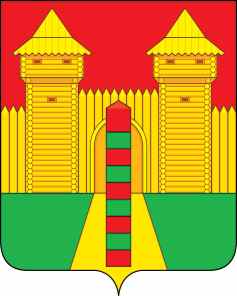 АДМИНИСТРАЦИЯ  МУНИЦИПАЛЬНОГО  ОБРАЗОВАНИЯ «ШУМЯЧСКИЙ   РАЙОН» СМОЛЕНСКОЙ  ОБЛАСТИПОСТАНОВЛЕНИЕот 16.05.2024г. № 239          п. ШумячиВ соответствии с Земельным кодексом Российской Федерации от 25.10.2001 № 136-ФЗ, решением Шумячского районного Совета депутатов от 01.02.2002 № 7 «Об управлении и распоряжении земельными участками, находящимися в государственной собственности и расположенными на территории муниципального образования «Шумячский район»   Смоленской области», на  основании заявления Администрации Снегиревского сельского поселения Шумячского района Смоленской области  от 07.05.2024 г.  № 204. Администрация муниципального образования «Шумячский район» Смоленской областиП О С Т А Н О В Л Я Е Т:                 1. Предоставить в постоянное (бессрочное) пользование Администрации  Снегиревского сельского поселения Шумячского района Смоленской области, основной государственный регистрационный номер 1056700022642:- земельный участок из земель особо охраняемых территорий и объектов с кадастровым номером 67:24:0020101:303, находящийся по адресу: Российская Федерация, Смоленская область, муниципальный район Шумячский, сельское поселение Снегиревское, около д. Починичи (далее – Участок), для  использования в целях –  ритуальная деятельность, общей площадью 8658 кв.м.Ограничения использования или обременения Участка: - земельный участок полностью расположен в границах зоны с реестровым номером 67:00-6.77 от 15.03.2019, ограничение использования земельного участка в пределах зоны: Указ Президента РФ «Об утверждении перечня приграничных территорий, на которых иностранные граждане, лица без гражданства и иностранные юридические лица не могут обладать на праве собственности земельными участками» от 09.01.2011г. №26, вид/наименование: Приграничная территория, на которой иностранные граждане, лица без гражданства и иностранные юридические лица не могут обладать на праве собственности земельными участками, тип: Пограничная зона, дата решения: 09.01.2011, номер решения: 26, наименование ОГВ/ОМСУ: Президентом РФ; - для данного земельного участка обеспечен доступ посредством земельного участка (земельных участков) с кадастровым номером (кадастровыми номерами): Земли (земельные участки) общего пользования. Сведения об ограничениях права на объект недвижимости, обременениях данного объекта, не зарегистрированных в реестре прав, ограничений прав и обременений недвижимого имущества: вид ограничения (обременения): ограничения прав на земельный участок, предусмотренные статьей 56 Земельного кодекса Российской Федерации; срок действия: c 19.08.2023; реквизиты документа-основания: указ от 09.01.2011 № 26 выдан: Президентом РФ;- ограничения прав на земельный участок, предусмотренные статьей 56 Земельного кодекса Российской Федерации; Срок действия: не установлен; реквизиты документа-основания: указ от 09.01.2011 № 26 выдан: Президентом РФ; Содержание ограничения (обременения): Указ Президента РФ «Об утверждении перечня приграничных территорий, на которых иностранные граждане, лица без гражданства и иностранные юридические лица не могут обладать на праве собственности земельными участками» от 09.01.2011г. №26; Реестровый номер границы: 67:00-6.77; Вид объекта реестра границ: Зона с особыми условиями использования территории; Вид зоны по документу: Приграничная территория, на которой иностранные граждане, лица без гражданства и иностранные юридические лица не могут обладать на праве собственности земельными участками; Тип зоны: Пограничная зона.2. Администрации Снегиревского сельского поселения Шумячского района Смоленской области, основной государственный регистрационный номер 1056700023236, обеспечить государственную регистрацию права постоянного (бессрочного) пользования Участка. Глава  муниципального  образования «Шумячский район» Смоленской области                                                       Д.А. КаменевО предоставлении в постоянное (бессрочное) пользование Администрации Снегиревского сельского поселения Шумячского района Смоленской области земельного участка, государственная собственность на который не разграничена